Allegato 3: SCHEDA FINANZIARIAAvviso n. 3/2018 ODS - Innalzamento competenze 2018Settore Istruzione“Leggo al quadrato2”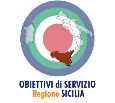 Per ogni modulo inserire titolo corrispondente e in raccordo alla sezione 4.2 del Formulario:Titolo scheda modulo 1 Competenze di base: Titolo scheda modulo 2 tematico (modulo a scelta): Titolo scheda modulo genitori (facoltativo):Figura aggiuntiva (su specifico fabbisogno)Titolo scheda modulo 1 Competenze di base:Titolo scheda modulo 2 tematico (modulo a scelta:Titolo scheda modulo genitori (facoltativo): Figura aggiuntiva (su specifico fabbisogno)Titolo scheda modulo 1 Competenze di base:Titolo scheda modulo 2 tematico (modulo a scelta):Titolo scheda modulo genitori (facoltativo):Figura aggiuntiva (su specifico fabbisogno)Importo  totale del Progetto/Progetto di ReteSpese generali per acquisti arredi attrezzatureImporto totale richiesto  Luogo e data 				                                      Il Dirigente Scolastico 									                  dell’Istituzione Scolastica Proponente/Capofila 	(firma digitale)**** Obbligo di presentazione del documento di riconoscimento in corso di validità assolto implicitamente con l’apposizione della firma digitale, ai sensi del combinato disposto di cui agli artt. 38 e 47 del DPR n. 445/2000 e s.m.i. e art. 65, comma 1, lett. a) del D.Lgs 82/2005 e s.m.i..Titolo Progetto/Progetto di Rete :________________________________________Progetto formativo 1Istituzione Scolastica capofila:Titolo Tipo CostoVoce di CostoModalità di calcoloValore unitario(a)Quantità(b)Numero alunni(c)Importo voceeuroBase Esperto Costo ora formazione70,00 €/ora (30/60/100 ore modulo)max 20= a*bBase TutorCosto ora formazione30,00 €/ora (30/60/100 ore modulo)max 20= a*bAggiuntivoMensaCosto giorno persona7,00 €/giornon. giorniTot alunni= a*b*cGestioneGestioneCosto orario persona3,47 €/oraTot. Ore moduloTot alunni= a*b*cTotale modulo 1 (competenze di base) Totale modulo 1 (competenze di base) Totale modulo 1 (competenze di base) Totale modulo 1 (competenze di base) Totale modulo 1 (competenze di base) Totale modulo 1 (competenze di base) Tipo CostoVoce di CostoModalità di calcoloValore unitario(a)Quantità(b)Numero alunni (c)Importo voceeuroBase Esperto Costo ora formazione70,00 €/ora (30/60 ore modulo)max 20= a*bBase TutorCosto ora formazione30,00 €/ora (30/60 ore modulo)max 20= a*bAggiuntivoMensaCosto giorno persona7,00 €/giornon. giorniTot. alunni = a*b*cGestioneGestioneCosto orario persona3,47 €/oraTot. Ore moduloTot alunni = a*b*cTotale modulo 2 tematico Totale modulo 2 tematico Totale modulo 2 tematico Totale modulo 2 tematico Totale modulo 2 tematico Totale modulo 2 tematico Tipo CostoVoce di CostoModalità di calcoloValore unitario(a)Quantità(b)Numero genitori (c)Importo voceeuroBase Esperto Costo ora formazione70,00 €/ora (max 30 ore modulo) oremax 20= a*bBase TutorCosto ora formazione30,00 €/ora (max 30 ore modulo) oremax 20= a*bGestioneGestioneCosto orario persona3,47 €/oraTot. Ore moduloTot genitori= a*b*cTotale modulo genitori Totale modulo genitori Totale modulo genitori Totale modulo genitori Totale modulo genitori Totale modulo genitori Tipo CostoVoce di CostoModalità di calcoloValore unitario(a)Quantità(b)Numero alunni (c)Importo voceeuroAggiuntivoTutorCosto ora formazione30,00 €/ora (max 10 ore)max 20= a*bTotale costo figura aggiuntiva Totale costo figura aggiuntiva Totale costo figura aggiuntiva Totale costo figura aggiuntiva Totale costo figura aggiuntiva Totale costo figura aggiuntiva Importo totale progetto formativo 1 Progetto formativo 2Istituzione Scolastica partner:Titolo Tipo CostoVoce di CostoModalità di calcoloValore unitario(a)Quantità(b)Numero alunni(c)Importo voceeuroBase Esperto Costo ora formazione70,00 €/ora (30/60/100 ore modulo)max 20= a*bBase TutorCosto ora formazione30,00 €/ora (30/60/100 ore modulo)max 20= a*bAggiuntivoMensaCosto giorno persona7,00 €/giornon. giorniTot alunni= a*b*cGestioneGestioneCosto orario persona3,47 €/oraTot. Ore moduloTot alunni= a*b*cTotale modulo 1 (competenze di base) Totale modulo 1 (competenze di base) Totale modulo 1 (competenze di base) Totale modulo 1 (competenze di base) Totale modulo 1 (competenze di base) Totale modulo 1 (competenze di base) Tipo CostoVoce di CostoModalità di calcoloValore unitario(a)Quantità(b)Numero alunni (c)Importo voceeuroBase Esperto Costo ora formazione70,00 €/ora (30/60 ore modulo)max 20= a*bBase TutorCosto ora formazione30,00 €/ora (30/60 ore modulo)max 20= a*bAggiuntivoMensaCosto giorno persona7,00 €/giornon. giorniTot. alunni = a*b*cGestioneGestioneCosto orario persona3,47 €/oraTot. Ore moduloTot alunni = a*b*cTotale modulo 2 tematico Totale modulo 2 tematico Totale modulo 2 tematico Totale modulo 2 tematico Totale modulo 2 tematico Totale modulo 2 tematico Tipo CostoVoce di CostoModalità di calcoloValore unitario(a)Quantità(b)Numero genitori (c)Importo voceeuroBase Esperto Costo ora formazione70,00 €/ora (max 30 ore modulo) oremax 20= a*bBase TutorCosto ora formazione30,00 €/ora (max 30 ore modulo) oremax 20= a*bGestioneGestioneCosto orario persona3,47 €/oraTot. Ore moduloTot genitori= a*b*cTotale modulo genitori Totale modulo genitori Totale modulo genitori Totale modulo genitori Totale modulo genitori Totale modulo genitori Tipo CostoVoce di CostoModalità di calcoloValore unitario(a)Quantità(b)Numero alunni (c)Importo voceeuroAggiuntivoTutorCosto ora formazione30,00 €/ora (max 10 ore)max 20= a*bTotale costo figura aggiuntiva Totale costo figura aggiuntiva Totale costo figura aggiuntiva Totale costo figura aggiuntiva Totale costo figura aggiuntiva Totale costo figura aggiuntiva Importo totale progetto formativo 2Progetto formativo 3Istituzione Scolastica partner:Titolo Tipo CostoVoce di CostoModalità di calcoloValore unitario(a)Quantità(b)Numero alunni(c)Importo voceeuroBase Esperto Costo ora formazione70,00 €/ora (30/60/100 ore modulo)max 20= a*bBase TutorCosto ora formazione30,00 €/ora (30/60/100 ore modulo)max 20= a*bAggiuntivoMensaCosto giorno persona7,00 €/giornon. giorniTot alunni= a*b*cGestioneGestioneCosto orario persona3,47 €/oraTot. Ore moduloTot alunni= a*b*cTotale modulo 1 (competenze di base) Totale modulo 1 (competenze di base) Totale modulo 1 (competenze di base) Totale modulo 1 (competenze di base) Totale modulo 1 (competenze di base) Totale modulo 1 (competenze di base) Tipo CostoVoce di CostoModalità di calcoloValore unitario(a)Quantità(b)Numero alunni (c)Importo voceeuroBase Esperto Costo ora formazione70,00 €/ora (30/60 ore modulo)max 20= a*bBase TutorCosto ora formazione30,00 €/ora (30/60 ore modulo)max 20= a*bAggiuntivoMensaCosto giorno persona7,00 €/giornon. giorniTot. alunni = a*b*cGestioneGestioneCosto orario persona3,47 €/oraTot. Ore moduloTot alunni = a*b*cTotale modulo 2 tematico Totale modulo 2 tematico Totale modulo 2 tematico Totale modulo 2 tematico Totale modulo 2 tematico Totale modulo 2 tematico Tipo CostoVoce di CostoModalità di calcoloValore unitario(a)Quantità(b)Numero genitori (c)Importo voceeuroBase Esperto Costo ora formazione70,00 €/ora (max 30 ore modulo) oremax 20= a*bBase TutorCosto ora formazione30,00 €/ora (max 30 ore modulo) oremax 20= a*bGestioneGestioneCosto orario persona3,47 €/oraTot. Ore modulo   T.ot genitori= a*b*cTotale modulo genitori Totale modulo genitori Totale modulo genitori Totale modulo genitori Totale modulo genitori Totale modulo genitori Tipo CostoVoce di CostoModalità di calcoloValore unitario(a)Quantità(b)Numero alunni (c)Importo voceeuroAggiuntivoTutorCosto ora formazione30,00 €/ora (max 10 ore)max 20= a*bTotale costo figura aggiuntiva Totale costo figura aggiuntiva Totale costo figura aggiuntiva Totale costo figura aggiuntiva Totale costo figura aggiuntiva Totale costo figura aggiuntiva Importo totale progetto formativo 3Spese attività di valutazione  esperto esterno (30 h x € 70,00 ) € 2.100Importo  totale del Progetto/Progetto di Rete (Importo progetti formativi + attività di valutazione indipendente)Spese  per  acquisto  di arredi scolastici e attrezzature informatiche e/o  attrezzature  funzionali alla realizzazione dei progetti (max € 30.000,00 se progetto presentato in forma  singola, max € 58.000,00 o € 97.000,00 se Progetto di Rete presentato rispettivamente da due o tre scuole)Importo totale richiesto  (Importo totale del Progetto/Progetto di Rete + Spese per acquisto arredi etc. …)